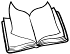 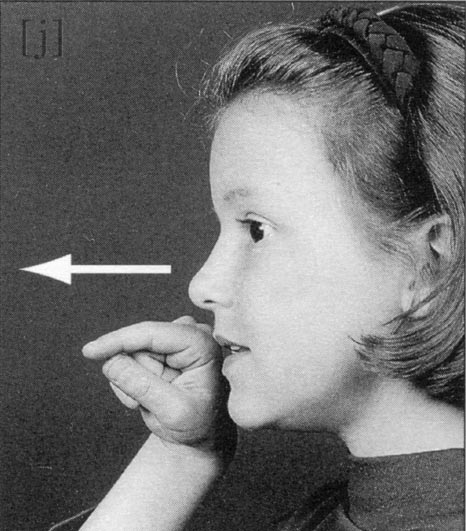 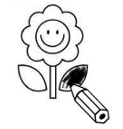 	 Colorie les lettres qui codent le son étudié. 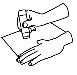 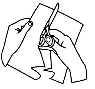   	Découpe les images. 	Colle - les dans la bonne colonne. [ill]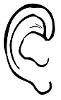 [ill][ill][ill][ill]   i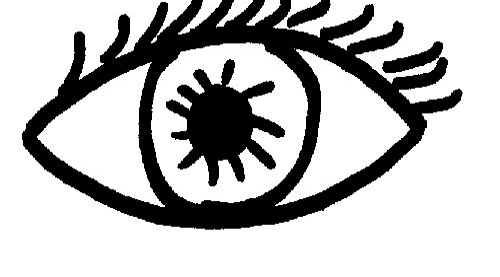     y   ll  il   ill